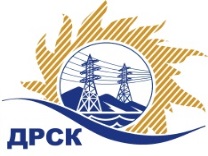 Акционерное Общество«Дальневосточная распределительная сетевая  компания»Протокол № 118/МР-ВПзаседания закупочной комиссии по выбору победителя по открытому запросу цен на право заключения договора поставки:
 Пиломатериалы, закупка 136, ГКПЗ 2017 г.Форма голосования членов Закупочной комиссии: очно-заочная.ПРИСУТСТВОВАЛИ: постоянно действующая Закупочная комиссия 2-го уровня.ВОПРОСЫ, ВЫНОСИМЫЕ НА РАССМОТРЕНИЕ ЗАКУПОЧНОЙ КОМИССИИ: Об утверждении цены полученной на процедуре вскрытия конвертов.2.  О признании открытого запроса цен  несостоявшимся.РЕШИЛИ:По вопросу № 1Утвердить цену, полученную на процедуре вскрытия конвертов.По вопросу № 21. Признать открытый запрос цен на право заключения договора на поставку: «Пиломатериалы» несостоявшимся на основании п. 7.8.8.2 Положения о закупке продукции для нужд АО «ДРСК», так как было подано менее двух предложений.2. Провести закупочную процедуру повторно. г. Благовещенск «30»      января 2017 года№Наименование участника и его адресОбщая цена предложения на участие в запросе предложений1ООО «Торговый дом « Сибирский лес» (656049,г. Барнаул, ул. Партизанская, 105-111)Цена:  980 748,00 руб. без учета НДС. (1 157 282,64 руб. с учетом НДС)Ответственный секретарьТерёшкина Г.М.397-260________________________М.Г. Елисеева